Welcome to my Curriculum Guide!Who am I? My name is Brooke Ruffolo and I am a sophomore here at Butler University. I am a member of the Butler University Varsity Volleyball team. I have been playing volleyball since the 5th grade and the beautiful sport is one of the main reasons I am at Butler today. I was recruited to play here my junior year of High School and committing was the best decision. In addition to athletics, I started my freshman year with a Biology major. However, as I began my science classes, I realized my heart wasn’t in the right place. With the guidance of various administrators, I realized my true passion was teaching. In the fall of 2012, I followed my new path to the COLLEGE OF EDUCATION where I instantly felt like I was in the right place. 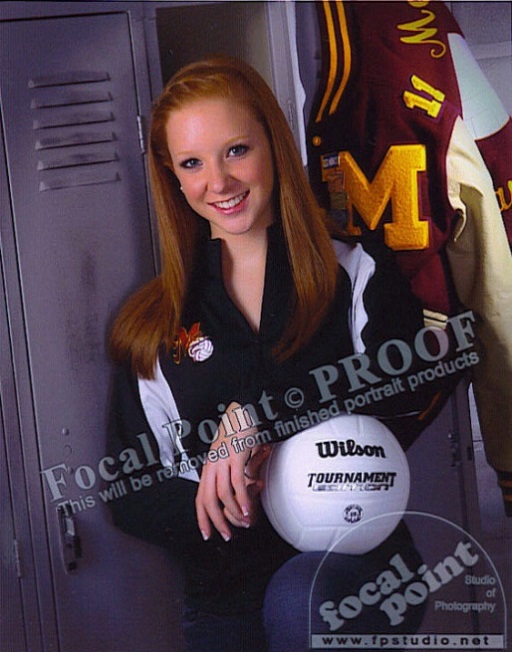 So, what? 	I enrolled in ED206 this semester, which is Introduction into Early and Middle Childhood Education. This class is taught by Dr. Pangan, who is an exceptional instructor, and I have been extremely lucky to have her as a teaching model for this class. The practicum aspect of ED206 is to co-teach with a group of students at IPS #91, a public Montessori school near Butler, for about six lessons. The emphasis of our lessons with the students focused primarily on fruits, vegetables, and nutrition because the final project is a trip to the Butler Farm at the end of the semester. My co-teacher, Ms. Kaitlin Klein, and I suggested the tomato to see if the students would be interested in learning about such an important Indiana-grown crop. They were remarkably excited to study the tomato! 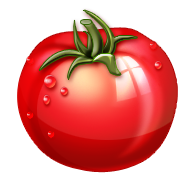 